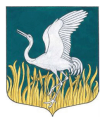 ЛЕНИНГРАДСКАЯ ОБЛАСТЬЛУЖСКИЙ МУНИЦИПАЛЬНЫЙ РАЙОНАДМИНИСТРАЦИЯМШИНСКОГО СЕЛЬСКОГО ПОСЕЛЕНИЯПОСТАНОВЛЕНИЕ От  15 ноября 2021                                                      № 282В соответствии с Федеральным законом от 30 марта 1999 № 52-ФЗ «О санитарно-эпидемиологическом благополучии населения», Федеральным законом от 06.10.2003 № 131-ФЗ «Об общих принципах организации местного самоуправления в Российской Федерации», Федеральным законом от 24.06.1998 № 89-ФЗ «Об отходах производства и потребления», Постановлением Правительства Российской Федерации от 31.08.2018 № 1039 «Об утверждении Правил обустройства мест (площадок) накопления твердых коммунальных отходов и ведения их реестра», администрация Мшинского сельского поселения Лужского муниципального района  Ленинградской области ПОСТАНОВЛЯЕТ:	1. Утвердить муниципальную программу «Обращение с отходами на территории МО Мшинское сельское поселение Лужского муниципального района Ленинградской области в 2022-2024 годах», согласно Приложению.            	2. Финансирование мероприятий Муниципальной программы производить в пределах ассигнований, предусмотренных на эти цели в бюджете Мшинского сельского  поселения на соответствующий финансовый год.           3. Настоящее постановление  вступает в силу с момента подписания и подлежит размещению на официальном сайте администрации Мшинского  сельского поселения  в сети Интернет http://мшинское.рф/.               4. Контроль за исполнением постановления оставляю за собой.Глава администрацииМшинского сельского поселения                                                                                      О.А. МедведеваРазослано: в прокуратуру, в делоУтверждена  постановлением администрацииМшинского  сельского поселенияот 15.11.2021 № 282(приложение)МУНИЦИПАЛЬНАЯ ПРОГРАММА «Обращение с отходамина 2022 год и плановый период 2023-2024 годыПАСПОРТмуниципальной программы«Обращение с отходами»I. Общая характеристика, основные проблемы и прогноз развития сферы реализации муниципальной программы   Мшинское сельское поселение образовано в соответствии с Федеральным законом от 06.03.2003 г. № 131-ФЗ «Об общих принципах организации местного самоуправления в Российской Федерации», областным законом от 28.09.2004 г. № 65 «Об установлении границ и наделении соответствующим статусом муниципального образования «Лужский район» и муниципальных образований в его составе». Административным центром Мшинского сельского поселения является поселок Мшинская.    На территории Мшинского сельского поселения находится 20 населенных пунктов, в т.ч. поселки Мшинская и Красный Маяк.  Численность постоянного населения Мшинского сельского поселения на 01.01.2021 г. – 3361 человек.       В соответствии с изменениями, вступившими с 01.01.2019 в Федеральный закон от 24.06.1998 N 89-ФЗ "Об отходах производства и потребления" на органы местного самоуправления возложено создание и содержание мест (площадок) накопления твердых коммунальных отходов, за исключением установленных законодательством Российской Федерации случаев, когда такая обязанность лежит на других лицах.	Сложившаяся к настоящему времени на территории муниципального образования Мшинское сельское поселение Лужского муниципального района Ленинградской области система санкционированных мест сбора твердых коммунальных отходов (далее ТКО) имеет ряд недостатков:	1. Ряд контейнерных площадок, расположенных на территории муниципального образования Мшинское сельское поселение Лужского муниципального района Ленинградской области вблизи многоэтажных домов, не соответствуют действующим техническим нормативам, в соответствии с которыми данные объекты должны иметь всепогодные подъезды, трехсторонние ограждения и твердые основания.	2. Количество контейнерных площадок расположенных в зоне одноэтажной жилой застройки  не обеспечивает потребности в таких объектах, существенно возросшей после изменений в законодательстве, обязавших всех жителей, в том числе проживающих в так называемом «частном секторе» платить за образующиеся у них отходы.	3. Действующие контейнерные площадки и их оборудование значительно изношены в результате их эксплуатации перевозчиками отходов.	Перечисленные проблемы негативно сказываются на общей санитарно-экологической  обстановке муниципального образования Мшинское сельское поселение Лужского муниципального района Ленинградской области.	Для исправления сложившейся ситуации предлагается провести на территории  муниципального образования Мшинское сельское поселение Лужского муниципального района Ленинградской области комплекс работ по строительству недостающего количества таких объектов в зоне индивидуальной жилой застройки.II. Приоритеты и цели государственной  и муниципальной политикив сфере реализации муниципальной программыНациональные цели развития Российской Федерации (далее - национальные цели) на период до 2030 года:а) сохранение населения, здоровье и благополучие людей;б)  комфортная и безопасная среда для жизни.III. Цель и задачи муниципальной программыЦелью реализации настоящей муниципальной программы является обеспечение комфортной и безопасной среды для жизни Мшинского  сельского поселения. В рамках достижения цели необходимо обеспечить решение следующих задач:Формирование системы санкционированных мест сбора мусора на территории муниципального образования Мшинское сельское поселение Лужского муниципального района Ленинградской области, обеспечит общее улучшение санитарно-экологической обстановки.План
реализации муниципальной программы "Обращение с отходами"
на период 2022-2024 годыОб утверждении муниципальной программы «Обращение с отходами на территории МО Мшинское сельское поселение Лужского муниципального района Ленинградской области в 2022-2024 годах»Сроки реализации муниципальной программы2022-2024 годы.Ответственный исполнитель муниципальной программыАдминистрация Мшинского   сельского поселенияУчастники муниципальной программыАдминистрация Мшинского  сельского поселения Организации, выигравшие торги (конкурсы, запросы котировок) на проведение отдельных видов работЦель муниципальной программыКомфортная и безопасная среда для жизниЗадачи муниципальной программы- Приведение технического и эксплуатационного состояния, установленных и вновь формируемых контейнерных площадок для сбора мусора до нормативных требований (наличие трехстороннего ограждения, твердое основание, крыша).Ожидаемые результаты реализации муниципальной программыФормирование системы санкционированных мест сбора мусора на территории муниципального образования Мшинское сельское поселение Лужского муниципального района Ленинградской области, обеспечит общее улучшение санитарно-экологической обстановки Финансовое обеспечение муниципальной программыОбщий объем финансирования  муниципальной программы  за весь период реализации составляет 1 500 000 руб.Размер налоговых расходов, направленных на достижение цели муниципальной программыНалоговые расходы не предусмотреныНаименование муниципальной программы/
структурного элементаГоды реализацииОценка расходов (тыс. руб. в ценах соответствующих лет)Оценка расходов (тыс. руб. в ценах соответствующих лет)Оценка расходов (тыс. руб. в ценах соответствующих лет)Оценка расходов (тыс. руб. в ценах соответствующих лет)Оценка расходов (тыс. руб. в ценах соответствующих лет)Оценка расходов (тыс. руб. в ценах соответствующих лет)Оценка расходов (тыс. руб. в ценах соответствующих лет)Оценка расходов (тыс. руб. в ценах соответствующих лет)Индикаторы реализации (целевые задания)Главный распорядитель бюджетных средствРаспорядитель (получатель) бюджетных средствИсполнители мероприятийНаименование муниципальной программы/
структурного элементаГоды реализациивсегов том числев том числев том числев том числев том числев том числев том числеИндикаторы реализации (целевые задания)Главный распорядитель бюджетных средствРаспорядитель (получатель) бюджетных средствИсполнители мероприятийНаименование муниципальной программы/
структурного элементаГоды реализациивсегобюджет Лужского муниципального района (Лужского городского поселения)бюджеты городских и сельских поселенийобластной бюджетобластной бюджетфедеральный бюджетфедеральный бюджетпрочие источникиИндикаторы реализации (целевые задания)Главный распорядитель бюджетных средствРаспорядитель (получатель) бюджетных средствИсполнители мероприятий123456677891011Муниципальная программа "Обращение с отходами"2022500 000500 000Администрация Мшинского СПАдминистрация Мшинского СПМуниципальная программа "Обращение с отходами"2023500 000500 000Администрация Мшинского СПАдминистрация Мшинского СПМуниципальная программа "Обращение с отходами"2024500 000500 000Администрация Мшинского СПАдминистрация Мшинского СПИтого по муниципальной программе2022-20241500 0001500 0001500 000Процессная частьПроцессная частьПроцессная частьПроцессная частьПроцессная частьПроцессная частьПроцессная частьПроцессная частьПроцессная частьПроцессная частьПроцессная частьПроцессная частьПроцессная частьОрганизация сбора и вывоза твердых коммунальных отходовОрганизация сбора и вывоза твердых коммунальных отходовОрганизация сбора и вывоза твердых коммунальных отходовОрганизация сбора и вывоза твердых коммунальных отходовОрганизация сбора и вывоза твердых коммунальных отходовОрганизация сбора и вывоза твердых коммунальных отходовОрганизация сбора и вывоза твердых коммунальных отходовОрганизация сбора и вывоза твердых коммунальных отходовОрганизация сбора и вывоза твердых коммунальных отходовОрганизация сбора и вывоза твердых коммунальных отходовОрганизация сбора и вывоза твердых коммунальных отходовОрганизация сбора и вывоза твердых коммунальных отходовОрганизация сбора и вывоза твердых коммунальных отходов1.1. Расходы на организацию вывоза несанкционированных свалок (4940101640)2022250 000250 000250 000Администрация Мшинского СПАдминистрация Мшинского СП1.1. Расходы на организацию вывоза несанкционированных свалок (4940101640)2023250 000250 000250 000Администрация Мшинского СПАдминистрация Мшинского СП1.1. Расходы на организацию вывоза несанкционированных свалок (4940101640)2024250 000250 000250 000Администрация Мшинского СПАдминистрация Мшинского СП1.1. Расходы на организацию вывоза несанкционированных свалок (4940101640)2022-2024750 000750 000750 000Администрация Мшинского СПАдминистрация Мшинского СП1.2.Расходы на организацию деятельности по накоплению (в том числе раздельному накоплению) и транспортированию твердых коммунальных отходов (4940101920)2022250 000250 000250 000Администрация Мшинского СПАдминистрация Мшинского СП1.2.Расходы на организацию деятельности по накоплению (в том числе раздельному накоплению) и транспортированию твердых коммунальных отходов (4940101920)2023250 000250 000250 000Администрация Мшинского СПАдминистрация Мшинского СП1.2.Расходы на организацию деятельности по накоплению (в том числе раздельному накоплению) и транспортированию твердых коммунальных отходов (4940101920)2024250 000250 000250 000Администрация Мшинского СПАдминистрация Мшинского СП1.2.Расходы на организацию деятельности по накоплению (в том числе раздельному накоплению) и транспортированию твердых коммунальных отходов (4940101920)2022-2024750 000750 000750 000Администрация Мшинского СПАдминистрация Мшинского СП